 2021 Show Entry Form	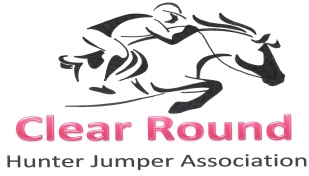   Show date:___________ Closing:_Thursday before show___Name of Exhibitor________________________________________  Name of Horse__________________________Exhibitor’s Address______________________________________________________________________________ City, Sate, Zip_____________________________________________  Age (if Junior)_________________________Email address:___________________________________________ Phone_________________________________			       Class Total ______________	              $5 Office Fee/Rider ____________        $10 Facility Fee/Horse _____________       Stabling ($25 day, $35 O/N)_____________                                                Total __________Signed:______________________________________________Parent/Guardian (if <18 yo)_______________________________________________Mail completed entries with full payment to: Nina Olson, 37475 Bluestem Rd., Davenport, WA, 99122                         Phone: 509-847-5077 Email: clearroundhja@gmail.com  Website: www.clearroundhunterjumper.comWUWarm-Up – Fences set at 2’ – Held after Beginner Hunter Division$5LLLead Line Class$5H1Pre-Beginner under saddle (walk-trot only)$12H2Pre-Beginner over Fences - ground poles$12H3Pre-Beginner over Fences – ground poles$12Pre-Beginner Division$30HHHunter Hack 13 yo and under, flat class + 2 cross rails. No cross entering into Beginner Hunter$12H4Beginner Hunter under saddle$12H5Beginner Hunter over Fences  18” cross-rails$12H6Beginner Hunter over Fences  18” cross-rails$12Beginner Hunter Division$30H7Novice Hunter under saddle$12H8Novice Hunter over Fences 2’0”-2’3”$12H9Novice Hunter over Fences 2’0”-2’3”$12Novice Hunter Division$30H10Low Hunter under saddle$12H11Low Hunter over Fences 2’3”-2’6”$12H12Low Hunter over Fences 2’3”-2’6”$12Low Hunter Division$30H13Working Hunter under saddle$12H14Working Hunter over Fences  2’6”-2’9”$12H15Working Hunter over Fences  2’6”-2’9”$12Working Hunter Division$30J1Puddle Jumper (TIV, S1)  2’0”-2’3”$12J2Puddle Jumper (TIV, S1) 2’0”-2’3”$12J3Puddle Jumper (TIV, S2a) 2’0”-2’3”$12Puddle Jumper Division$30J4Beginner Jumper (TIV, S1)  2’3”-2’6”$12J5Beginner Jumper (TII, S2b) 2’3”-2’6”$12J6Beginner Jumper (TII, S2b) 2’3”-2’6”$12Beginner Jumper Division$30J7Schooling Jumper (TIV, S1)  2’9”-3’0”$12J8Schooling Jumper (TII, S2b) 2’9”-3’0”$12J9Schooling Jumper (TII, S2b) 2’9”-3’0”$12Schooling Jumper Division$30J10High Jumper Class (TII, S2b) 3’3”-3’6” – Offered if time permits!$12